ŽEMĖLAPIS SU PAŽYMĖTU ARTIMIAUSIU GEOTOPU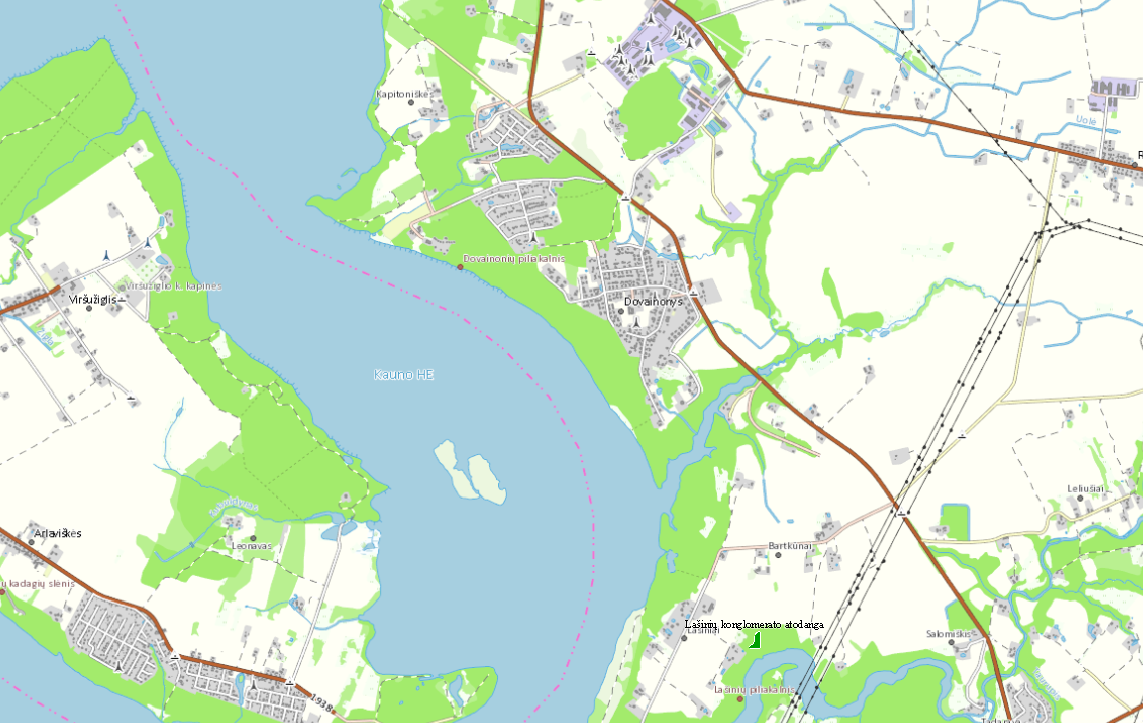 